СОГЛАСОВАНО                                                    УТВЕРЖДАЮПредседатель МК по направлению                                        Заместитель директора «Общеобразовательная подготовка»                                     по учебно-методической работе                                       _____________  О.Н. Шишленок                                      _____________  М.Ю. Халезева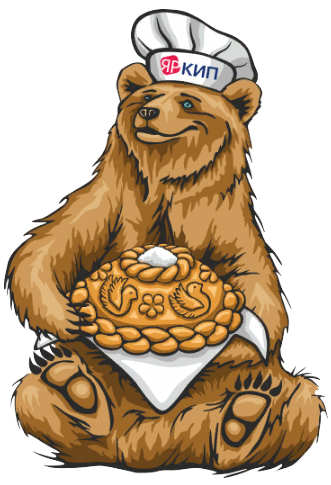 ПОЛОЖЕНИЕ
о проведении предметной недели русского языка и литературы  «Книги читать – скуки не знать»среди студентов ГПОУ ЯО Ярославского колледжа индустрии питания Ярославль, 2023ОБЩИЕ ПОЛОЖЕНИЯПоложение о проведении  недели «Книги читать – скуки не знать»                       по предметам: русский язык и литература - (далее - Неделя) определяет порядок           и условия проведения мероприятий среди студентов ГПОУ ЯО Ярославского колледжа индустрии питания (далее – Колледж).ЦЕЛИ И ЗАДАЧИ НЕДЕЛИ Цель Недели - выявление наиболее способных и проявляющих повышенный интерес к изучению предметов: «Русский язык» и «Литература» -  обучающихся, создание условий для их самореализации, поддержки и поощрения, а также повышения мотивации к изучению русского языка и литературы. Задачи Недели: формирование интереса к изучению русского языка и литературы;приобщение обучающихся к духовно-нравственному потенциалу художественной литературы;расширение кругозора обучающихся;развитие творческих способностей обучающихся;развитие интеллектуальных, личностных, нравственных качеств обучающихся.ОРГАНИЗАЦИЯ НЕДЕЛИОрганизатором Недели является Колледж.Разработчики Недели и ответственные за проведение – преподаватели русского языка и литературы  (О.Н. Шишленок, Н.Ю. Турнецкая, А.А. Аксакова).К участию в Неделе приглашаются студенты 1, 2, 3, 4 курсов Колледжа.  Неделя проводится с 7 по 13 ноября 2023 года по адресу: г. Ярославль,                      ул. Советская, д. 77 (корпус 1), ул. Угличская, д. 24 (корпус 2)ПОРЯДОК ПРОВЕДЕНИЯ НЕДЕЛИИнформация о проведении Недели размещается на сайте Колледжа.                   В Неделе принимают участие студенты Колледжа.  Обучающиеся могут принимать участие в одном или нескольких мероприятиях. Количество участников формируется в зависимости от формата мероприятия.Мероприятия неделиКонкурс иллюстраций, посвящённый 220 - летию со дня рождения      Ф.И. Тютчева (далее – Конкурс).        Конкурс проводится в индивидуальной форме, в заочном формате.        Конкурс предполагает выполнение иллюстрации к одному из стихотворений                 Ф.И. Тютчева.       На Конкурс принимаются работы, выполненные на листе формата A-4 в любой технике изобразительного искусства: живопись (акварель, гуашь), графика (графит, уголь, пастель, цветные карандаши), смешанная техника. К иллюстрации необходимо приложить лист формата А-4 с напечатанным или написанным от руки стихотворением Ф.И. Тютчева.       Работы на Конкурс необходимо принести в организационный комитет по адресу: г. Ярославль, ул. Советская, д. 77, каб. № 26 - не позднее 03 ноября 2023 года.        Голосование будет проходить с 07 ноября по 09 ноября 2023 года; подведение  итогов, работа организационного комитета - 10 ноября 2023 года.         Критерии оценки конкурсных работ: соответствие заявленной теме,отражение того, о чём говорится в стихотворении,творческий подход автора, оригинальность замысла, техника исполнения, присутствие композиции, цветовая гамма, качество исполнения.         Ответственный преподаватель – преподаватель русского языка и литературы О.Н. Шишленок.          Жюри действует в составе Председателя и членов жюри.Председатель: Миколаенко Ж.В., заместитель директора по воспитательной работе, преподаватель русского языка и литературы.Члены жюри: преподаватели Колледжа,студенты Колледжа.          Функции жюри включают в себя оценку выполнения конкурсантами иллюстраций к художественным произведениям по установленным критериям.Олимпиада по предмету литература (далее – Олимпиада).         Олимпиада проводится в индивидуальной форме, в очном формате.         В Олимпиаде принимают участие студенты 1 курса Колледжа.         Олимпиада предполагает выполнение заданий по разделам школьного курса учебного предмета «Литература», который изучался в 8-9 классах.         На выполнение олимпиадной работы отводится не более 90 минут.         Для участия в Олимпиаде необходимо подать заявку организатору до 3 ноября 2023 года по почте: aleksandraaksacova@icloud.com .         Дата проведения Олимпиады - 7 ноября 2023 года с 14:00 до 15:30.         Адрес проведения Олимпиады: г. Ярославль, ул. Советская, д. 77 (каб. № 3).         Ответственный преподаватель – А.А. Аксакова, преподаватель русского языка и литературы.        Жюри действует в составе Председателя и членов жюри.Председатель жюри – Миколаенко Ж.В., заместитель директора по воспитательной работе, преподаватель русского языка и литературы.Члены жюри:Аксакова А.А., преподаватель русского языка и литературы;Турнецкая Н.Ю., преподаватель русского языка и литературы.       Функции жюри включают в себя разработку материалов олимпиадных заданий, проверку и оценку результатов выполнения олимпиадных заданий, определение кандидатур победителей и призеров олимпиады по литературе. Конкурс стихотворений собственного сочинения «Поэтический дебют».         Конкурс проводится в индивидуальной форме, в заочном формате.         Каждый участник предоставляет на Конкурс одно стихотворение собственного сочинения в электронном виде.         Стихотворение должно быть написано на русском языке.         Участник, в работе которого прослеживается несамостоятельность создания поэтического произведения, отстраняется от дальнейшего участия в Конкурсе.         Работы на Конкурс принимаются в организационном комитете в электронном виде в документе формата Word с указанием номера группы и фамилии, имени, отчества участника не позднее 03 октября 2023 года.   Адрес электронной почты: literyarkip@yandex.ru.         Голосование будет проходить с 07 ноября по 09 ноября 2023 года; подведение    итогов, работа организационного комитета – 13 ноября 2023 года.         Критерии оценки конкурсных работ:смысловая и композиционная целостность стихотворения,стилистическая и языковая грамотность,ритмическая стройность стихотворения (размер, ритм, рифма, благозвучие),художественность (мысль, чувство, переживание, выраженные через художественный образ).         Ответственный преподаватель – преподаватель русского языка и литературы О.Н. Шишленок.         Жюри действует в составе Председателя и членов жюри.Председатель: Миколаенко Ж.В., заместитель директора по воспитательной работе, преподаватель русского языка и литературы.Члены жюри: преподаватели Колледжа,студенты Колледжа.Функции жюри включают в себя оценку написанных конкурсантами стихотворений по установленным критериям.Конкурс чтецов на тему «Когда становишься старше…» (далее – Конкурс).                    Конкурс проводится в индивидуальной форме, в очном формате.           Конкурс предполагает выразительное чтение наизусть стихотворений, посвящённых теме взросления, юности.           Каждому участнику даётся право декламировать только одно поэтическое произведение. Для участия в Конкурсе необходимо подать заявку организатору до 3 ноября 2023 года по почте: Kazmiruk2015@mail.ru до 3 ноября 2023 года. В заявке нужно указать ФИО студента, группу, автора и название стихотворения.          Дата проведения Конкурса - 9 ноября 2023 года с 14:00 до 15:30.          Адрес проведения мероприятия: г. Ярославль, ул. Угличская, д. 24 (каб. № 41).           Ответственный преподаватель – преподаватель русского языка и литературы Н.Ю. Турнецкая.          Критерии оценки:сценическая культура чтецов.эмоционально–экспрессивная окрашенность выступления,оригинальность исполнения,актерское мастерство и искусство перевоплощения,умение воздействовать на слушателей.(ярко выражено – 5 баллов, на достаточном уровне – 4 балла, слабо выражено – 3 балла)          Жюри действует в составе Председателя и членов жюри.Председатель: Миколаенко Ж.В., заместитель директора по воспитательной работе, преподаватель русского языка и литературы.Члены жюри – преподаватели Колледжа.Функции жюри включают в себя оценку чтения конкурсантами художественных произведений или отрывков из них по установленным критериям. Олимпиада по предмету  русский язык (далее – Олимпиада).         Олимпиада проводится в индивидуальной форме, в очном формате.         В Олимпиаде принимают участие студенты 1 курса Колледжа.         Олимпиада предполагает решение лингвистических задач по всем разделам учебной дисциплины «Русский язык».         На выполнение олимпиадной работы отводится не более 90 минут.         Для участия в Олимпиаде необходимо подать заявку организатору (в устной форме) до 8 ноября 2023 года.         Дата проведения Олимпиады - 10 ноября 2023 года с 14:00 до 15:30.         Адрес проведения Олимпиады: г. Ярославль, ул. Советская, д. 77 (кааб. № 26).         Ответственные преподаватели – О.Н. Шишленок, Н.Ю. Турнецкая,               А.А. Аксакова, преподаватели русского языка и литературы.        Жюри действует в составе Председателя и членов жюри.Председатель жюри – Миколаенко Ж.В., заместитель директора по воспитательной работе, преподаватель русского языка и литературы.Члены жюри:        1)  Турнецкая Н.Ю., преподаватель русского языка и литературы,       2)   Шишленок О.Н., преподаватель русского языка и литературы, 3)   Аксакова А.А., преподаватель русского языка и литературы.Функции жюри включают в себя разработку материалов олимпиадных заданий, проверку и оценку результатов выполнения олимпиадных заданий, определение кандидатур победителей и призеров олимпиады по русскому языку. Конкурс сочинений на тему «Какую силу даст мне книга?»         Конкурс проводится в индивидуальной форме, в заочном формате.         Каждый участник предоставляет на Конкурс одно сочинение в электронном виде.         Сочинение должно быть написано на русском языке. Объём сочинения – не менее 150 слов.         Участник, в работе которого прослеживается несамостоятельность создания сочинения, отстраняется от дальнейшего участия в Конкурсе.         Работы на Конкурс принимаются в организационном комитете в электронном виде в документе формата Word с указанием номера группы и фамилии, имени, отчества участника не позднее 7 ноября 2023 года.   Адрес электронной почты: Kazmiruk2015@mail.ru .                Работа организационного комитета и подведение итогов Конкурса – 13 ноября 2023 года.         Критерии оценки конкурсных работ:соответствие сочинения теме, соблюдение базовых характеристик жанра сочинения,композиция сочинения,личностное восприятие тематики и проблематики сочинения,оригинальность сочинения,общее читательское восприятие текста сочинения.         Ответственный преподаватель – преподаватель русского языка и литературы Н.Ю. Турнецкая.         Жюри действует в составе Председателя и членов жюри.Председатель: Миколаенко Ж.В., заместитель директора по воспитательной работе, преподаватель русского языка и литературы.Члены жюри: преподаватель русского языка и литературы  Н.Ю. Турнецкая.Функции жюри включают в себя оценку написанных конкурсантами сочинений по установленным критериям.5. ОПРЕДЕЛЕНИЕ ПОБЕДИТЕЛЕЙ НЕДЕЛИПодведение итогов проходит по каждому мероприятию.Итоги конкурсов подводятся в личном первенстве по набранному количеству баллов.Победители награждаются грамотами. По итогам недели жюри определяет             I, II и III место.Сообщение о результатах Недели публикуется на сайте Колледжа и социальной сети Вконтакте.